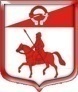 Администрация муниципального образованияСтаропольское сельское поселениеСланцевского муниципального района Ленинградской областиПОСТАНОВЛЕНИЕ      28.08.2019                                                                                               №153-пО внесении изменений в постановление администрации Старопольского сельского поселения от 27.11.2018 года № 220-п «Об утверждении муниципальной программы «Развитие территории Старопольского сельского поселения» на 2019 год и плановый период 2020-2021 годов (с изменениями и дополнениями от 14.02.2019 №43-п, от 28.03.2019 №67-п, от 05.04.2019 №72-п, от 28.05.2019 №107(а)-п)В соответствии со статьей 33 Федерального закона Российской Федерации от 06 октября 2003 года № 131-ФЗ «Об общих принципах организации местного самоуправления в Российской Федерации», в соответствии с Бюджетным кодексом Российской Федерации (ст.179 разд. 2, абз.4),решениями совета депутатов Старопольского сельского поселения от 21.06.2019 №292-сд, от 23.08.2019 №303-сд, экспертным заключением ревизионной комиссии муниципального образования Сланцевский муниципальный район от    28.08.2019 года № 01-18-04/183  в целях приведения в соответствие с решением совета депутатов Старопольского сельского поселения № 254-сд от «О бюджете муниципального образования Старопольское сельское поселение Сланцевского муниципального района Ленинградской области» на 2019 год и плановый период 2020-2021 годов, администрация муниципального образования Старопольское сельское поселение Сланцевского муниципального района Ленинградской области п о с т а н о в л я е т:Внести изменения в постановление администрации Старопольского сельского поселения от 27.11.2018 года №220-п «Об утверждении муниципальной программы «Развитие территории Старопольского сельского поселения» на 2019 год и плановый период 2020-2021 годов (с изменениями, внесенными постановлениями администрации от 14.02.2019 №43-п, от 28.03.2019 №67-п, от 05.04.2019 №72-п, от 28.05.2019 №107(а)-п) и читать в новой редакции согласно приложению:В паспорт муниципальной Программы внести следующие изменения:Раздел «Объем и источники финансирования Программы», раздел 5 текстовой части паспорта муниципальной программы «Ресурсное обеспечение Программы» изложить в новой редакции:«Общий объем финансирования Программы составит 96341,77583 тыс.руб., в том числе: - Федеральный бюджет – 851,2 тыс.руб.- бюджет Ленинградской области – 21771,403 тыс. руб.;-бюджет Сланцевского района – 9785,81432 тыс.руб.;бюджета Старопольского сельского поселения –63933,35851 тыс.руб., в том числе по годам реализации:2019 год в сумме: 47335,43583 тыс. рублей, в том числе:- Федеральный бюджет – 278,3 тыс.руб.- бюджет Ленинградской области – 17189,563 тыс. руб.;-бюджет Сланцевского района – 6057,71432 тыс.руб.;бюджета Старопольского сельского поселения –23809,85851 тыс.руб.2020 год в сумме: 24435,12 тыс.руб., в том числе:- Федеральный бюджет -281,4 тыс.руб.- бюджет Ленинградской области – 2290,92 тыс.руб.- бюджет Сланцевского района -1843,2 тыс.руб.- бюджет Старопольского сельского поселения -20019,6 тыс.руб.2021 год в сумме: 24571,22 тыс.руб. в том числе:- Федеральный бюджет -291,5 тыс.руб.- бюджет Ленинградской области – 2290,92 тыс.руб.- бюджет Сланцевского района -1884,9 тыс.руб.- бюджет Старопольского сельского поселения -20103,9 тыс.руб.»1.1.2. Приложение к Паспорту муниципальной программы «План мероприятий муниципальной программы "Развитие территории Старопольского сельского поселения" на 2019 год и плановый период 2020-2021 годов» изложить в новой редакции согласно приложения № 1.	1.2. В паспорт муниципальной Подпрограммы «Безопасность муниципального образования» внести следующие изменения:1.2.1. раздел «Объемы и источники финансирования подпрограммы», раздел 4 «Ресурсное обеспечение подпрограммы» текстовой части изложить в новой редакции:«Общий объем финансирования Подпрограммы составляет -   338,5 тыс. руб., в том числе: бюджет Старопольского сельского поселения 338,5 тыс руб., в том числе по годам реализации:2019 год – 142,1 тыс.руб., в том числе:- бюджет Старопольского сельского поселения –  142,1 тыс. руб. 2020 год – 98,3 тыс.руб., в том числе:- бюджет Старопольского сельского поселения –  98,3 тыс. руб.2021 год – 98,1 тыс.руб., в том числе:- бюджет Старопольского сельского поселения –  98,1 тыс. руб.» 1.2.2. приложение к Подпрограмме «Безопасность муниципального образования» изложить в новой редакции согласно приложения №2.	1.3.  В паспорт муниципальной Подпрограммы «Дорожное хозяйство» внести следующие изменения:1.3.1. раздел паспорта «Объемы и источники финансирования подпрограммы», раздел 4 текстовой части «Ресурсное обеспечение подпрограммы» изложить в новой редакции:«Общий объем финансирования подпрограммы составляет 11914,52138 тыс. руб., в том числе:- бюджет Ленинградской области – 5201,5 тыс.руб.- бюджет Старопольского сельского поселения – 6713,02138 тыс.руб., в том числе по годам реализации:2019 год – 5786,72138 тыс.руб., в том числе:- бюджет Ленинградской области – 3400,5 тыс.руб.- бюджет Старопольского сельского поселения – 2386,22138 тыс.руб.2020 год – 3002,9 тыс.руб., в том числе:- бюджет Ленинградской области - 900,5 тыс.руб.- бюджет Старопольского сельского поселения – 2102,4 тыс.руб.2021 год – 3124,9 тыс.руб., в том числе:- бюджет Ленинградской области - 900,5 тыс.руб.- бюджет Старопольского сельского поселения – 2224,4 тыс.руб.». 1.3.2. приложение к Подпрограмме «Дорожное хозяйство» изложить в новой редакции согласно приложения №3.	1.4. В паспорт муниципальной Подпрограммы «Жилищно-коммунальное хозяйство» внести следующие изменения:1.4.1. раздел паспорта «Объемы и источники финансирования подпрограммы», пункт 1 раздела 5 текстовой части «Ресурсное обеспечение подпрограммы» изложить в новой редакции:«Общий объем финансирования подпрограммы 1732,95167 тыс. руб., в том числе:бюджет Старопольского сельского поселения –  1732,95167 тыс. руб., в том числе по годам реализации:2019 год 1227,25167 тыс. руб., в том числе:бюджет Старопольского сельского поселения – 1227,25167 тыс.руб.,2020 год 253,1 тыс. руб., в том числе:бюджет Старопольского сельского поселения– 253,1 тыс.руб.,2021 год 252,6 тыс. руб., в том числе:бюджет Старопольского сельского поселения – 252,6 тыс.руб.».1.4.2. приложение к Подпрограмме «Жилищно-коммунальное хозяйство» изложить в новой редакции согласно приложения №4.	1.5. В паспорт муниципальной Подпрограммы «Благоустройство территории» внести следующие изменения:1.5.1. Раздел паспорта «Объемы и источники финансирования подпрограммы», раздел 4 текстовой части «Ресурсное обеспечение подпрограммы» изложить в новой редакции:«Общий объем финансирования Подпрограммы составляет-  8251,42183 тыс. руб., в том числе:- бюджет Старопольского сельского поселения –  5677,03851 тыс. руб. - бюджет Ленинградской области -  2322,569 тыс.руб.- бюджет Сланцевского района – 251,81432 тыс.руб., в том числе по годам реализации:2019 год- 4679,12183 тыс.руб.,в том числе:- бюджет Старопольского сельского поселения –  2104,73851 тыс. руб. - бюджет Ленинградской области -  2322,569 тыс.руб.- бюджет Сланцевского района – 251,81432 тыс.руб.,2020 год- 1788,1 тыс.руб., в том числе:- бюджет Старопольского сельского поселения –  1788,1 тыс. руб. 2021 год- 1784,2 тыс.руб., в том числе:- бюджет Старопольского сельского поселения –  1784,2 тыс. руб.».1.5.2. приложение к Подпрограмме «Благоустройство территории» изложить в новой редакции согласно приложения №5.1.6. В паспорт муниципальной Подпрограммы «Культура, молодежная политика, физическая культура и спорт» внести следующие изменения:1.6.1. раздел «Объемы и источники финансирования подпрограммы», раздел 4 текстовой части «Ресурсное обеспечение подпрограммы» читать в новой редакции:	«Общий объем финансирования Подпрограммы составляет-  47669,87916 тыс. руб., в том числе:- бюджет Старопольского сельского поселения –  25604,60516 тыс. руб. - бюджет Ленинградской области -  14236,774 тыс.руб.- бюджет Сланцевского района – 7828,5 тыс.руб., в том числе по годам реализации:2019 год 24473,97916 тыс.руб., в том числе:- бюджет Старопольского сельского поселения –  8910,60516 тыс. руб. - бюджет Ленинградской области -  11462,974 тыс.руб.- бюджет Сланцевского района – 4100,4 тыс.руб.,2020 год 11586,1 тыс.руб., в том числе:- бюджет Старопольского сельского поселения –  8356,0 тыс. руб. - бюджет Ленинградской области -  1386,9 тыс.руб.- бюджет Сланцевского района – 1843,2 тыс.руб.,2021 год 11609,8 тыс.руб., в том числе:- бюджет Старопольского сельского поселения –  8338,0 тыс. руб.- бюджет Ленинградской области -  1386,9 тыс.руб.- бюджет Сланцевского района – 1884,9 тыс.руб.»         1.6.2. Приложение к Подпрограмме «Культура, молодежная политика, физическая культура и спорт» читать в новой редакции согласно приложению №6.1.7. В паспорт муниципальной Подпрограммы «Муниципальное управление» внести следующие изменения:1.7.1. Раздел «Источники финансирования подпрограммы», раздел 4 текстовой части «Ресурсное обеспечение подпрограммы» изложить в новой редакции:	«Общий объем финансирования Подпрограммы составляет-  24636,50179 тыс. руб., в том числе:- Федеральный бюджет – 851,2 тыс. руб- бюджет Ленинградской области -  10,56 тыс.руб- бюджет Старопольского сельского поселения –  23774,74179 тыс. руб. в том числе по годам реализации:2019 год 9318,76179 тыс.руб., в том числе:- Федеральный бюджет – 278,3 тыс. руб- бюджет Ленинградской области -  3,52 тыс.руб- бюджет Старопольского сельского поселения –  9036,94179 тыс. руб.2020 год 7661,32 тыс.руб., в том числе:- Федеральный бюджет – 281,4 тыс. руб- бюджет Ленинградской области -  3,52 тыс.руб- бюджет Старопольского сельского поселения –  7376,4 тыс. руб. 2021 год 7656,42 тыс.руб., в том числе:- Федеральный бюджет – 291,5 тыс. руб- бюджет Ленинградской области -  3,52 тыс.руб.- бюджет Старопольского сельского поселения –  7361,4 тыс. руб.»  1.7.2. приложение к Подпрограмме «Муниципальное управление» читать в новой редакции согласно приложения №7.         1.8. В паспорт муниципальной Подпрограммы «Землеустройство и землепользование» внести следующие изменения:1.8.1. Пункт 1 раздела «Источники финансирования подпрограммы», раздел 4 текстовой части «Ресурсное обеспечение подпрограммы» изложить в новой редакции:	«Общий объем финансирования Подпрограммы составляет-  1792,6 тыс. руб., в том числе:- бюджет Старопольского сельского поселения –  87,1 тыс. руб. - бюджет Сланцевского района – 1705,5 тыс. руб.в том числе по годам реализации:2019 год 1705,5 тыс.руб., в том числе:- бюджет Сланцевского района – 1705,5 тыс. руб.2020 год 43,6 тыс.руб., в том числе:- бюджет Старопольского сельского поселения –  43,6 тыс. руб. 2021 год 43,5 тыс.руб., в том числе:- бюджет Старопольского сельского поселения –  43,5 тыс. руб.»	1.8.2. Приложение к Подпрограмме «Землеустройство и землепользование» читать в новой редакции согласно приложения №8.         2. Настоящее постановление вступает в силу после его официального опубликования в приложении к газете «Знамя труда» и на сайте поселения.3. Контроль за исполнением постановления оставляю за собой.Глава администрации                                                   В.О.ОвлаховскийПриложение №2 Приложение №3                                                                                                                             Приложение №4	Приложение №5   Мероприятия по реализации подпрограммы «Благоустройство территории»	Приложение №6Приложение №7Приложение №8Мероприятия по реализации подпрограммы «Безопасность муниципального образования»Мероприятия по реализации подпрограммы «Безопасность муниципального образования»Мероприятия по реализации подпрограммы «Безопасность муниципального образования»Мероприятия по реализации подпрограммы «Безопасность муниципального образования»Мероприятия по реализации подпрограммы «Безопасность муниципального образования»Мероприятия по реализации подпрограммы «Безопасность муниципального образования»Мероприятия по реализации подпрограммы «Безопасность муниципального образования»Мероприятия по реализации подпрограммы «Безопасность муниципального образования»Мероприятия по реализации подпрограммы «Безопасность муниципального образования»Мероприятия по реализации подпрограммы «Безопасность муниципального образования»Мероприятия по реализации подпрограммы «Безопасность муниципального образования»№ п/пМероприятияСрок  Фнанси-рования меропритияПланируемые объемы финансирования (тыс. рублей в действующих ценах года реализации мероприятия)Планируемые объемы финансирования (тыс. рублей в действующих ценах года реализации мероприятия)Планируемые объемы финансирования (тыс. рублей в действующих ценах года реализации мероприятия)Планируемые объемы финансирования (тыс. рублей в действующих ценах года реализации мероприятия)Планируемые объемы финансирования (тыс. рублей в действующих ценах года реализации мероприятия)Планируемые объемы финансирования (тыс. рублей в действующих ценах года реализации мероприятия)Планируемые объемы финансирования (тыс. рублей в действующих ценах года реализации мероприятия)Ответственные исполнители№ п/пМероприятияСрок  Фнанси-рования меропритиявсегов том числев том числев том числев том числев том числев том числеОтветственные исполнители№ п/пМероприятияСрок  Фнанси-рования меропритиявсегоФедераль-ный бюджетФедераль-ный бюджетОбластной бюджетМестный бюджетРайонный бюджетРайонный бюджетОтветственные исполнители12345567889Подпрограмма " Безопасность муниципального образования "Подпрограмма " Безопасность муниципального образования "Подпрограмма " Безопасность муниципального образования "Подпрограмма " Безопасность муниципального образования "Подпрограмма " Безопасность муниципального образования "Подпрограмма " Безопасность муниципального образования "Подпрограмма " Безопасность муниципального образования "Подпрограмма " Безопасность муниципального образования "Подпрограмма " Безопасность муниципального образования "Подпрограмма " Безопасность муниципального образования "1Мероприятия по укреплению пожарной безопасности2019129,00 0 0129,00 0 Администрация Старопольского сельского поселения1Мероприятия по укреплению пожарной безопасности202096,500096,500Администрация Старопольского сельского поселения1Мероприятия по укреплению пожарной безопасности202196,300096,300Администрация Старопольского сельского поселения2Мероприятия по укреплению общественного порядка, противодействия экстремизма и терроризма20192,10002,100Администрация Старопольского сельского поселения2Мероприятия по укреплению общественного порядка, противодействия экстремизма и терроризма20201,80001,800Администрация Старопольского сельского поселения2Мероприятия по укреплению общественного порядка, противодействия экстремизма и терроризма20211,80001,800Администрация Старопольского сельского поселения3Осуществление отдельных полномочий органов местного самоуправления поселения по участию в предупреждении и ликвидации поселедствий чрезвычайных ситуаций201910,000010,000Администрация Старопольского сельского поселения4Осуществление отдельных полномочий органов местного самоуправления поселения по созданию, содержанию и организации аварийно-спасательных служб и (или) аварийно-спасательных формирований20191,00001,000Администрация Старопольского сельского поселенияВсего по подпрограмме 338,5000338,50 0 Администрация Старопольского сельского поселенияв том числе по годам реализации2019142,1000142,100Администрация Старопольского сельского поселенияв том числе по годам реализации202098,398,300Администрация Старопольского сельского поселенияв том числе по годам реализации202198,100098,100Администрация Старопольского сельского поселенияМероприятия по реализации подпрограммы «Дорожное хозяйство»Мероприятия по реализации подпрограммы «Дорожное хозяйство»Мероприятия по реализации подпрограммы «Дорожное хозяйство»Мероприятия по реализации подпрограммы «Дорожное хозяйство»Мероприятия по реализации подпрограммы «Дорожное хозяйство»Мероприятия по реализации подпрограммы «Дорожное хозяйство»Мероприятия по реализации подпрограммы «Дорожное хозяйство»Мероприятия по реализации подпрограммы «Дорожное хозяйство»Мероприятия по реализации подпрограммы «Дорожное хозяйство»№ п/пМероприятияСрок финансирования мероприятияПланируемые объемы финансирования (тыс. рублей в действующих ценах года реализации мероприятия)Планируемые объемы финансирования (тыс. рублей в действующих ценах года реализации мероприятия)Планируемые объемы финансирования (тыс. рублей в действующих ценах года реализации мероприятия)Планируемые объемы финансирования (тыс. рублей в действующих ценах года реализации мероприятия)Планируемые объемы финансирования (тыс. рублей в действующих ценах года реализации мероприятия)Ответственные исполнители№ п/пМероприятияСрок финансирования мероприятиявсегов том числев том числев том числев том числеОтветственные исполнители№ п/пМероприятияСрок финансирования мероприятиявсегоФедераль-ный бюджетОбластной бюджетМестный бюджетРайонный бюджетОтветственные исполнители123456789Подпрограмма " Дорожное хозяйство"Подпрограмма " Дорожное хозяйство"Подпрограмма " Дорожное хозяйство"Подпрограмма " Дорожное хозяйство"Подпрограмма " Дорожное хозяйство"Подпрограмма " Дорожное хозяйство"Подпрограмма " Дорожное хозяйство"Подпрограмма " Дорожное хозяйство"1Содержание дорог общего пользования местного значения и искусственных сооружений на них20193724,173380 2500,0 1224,173380 Администрация Старопольского сельского поселения1Содержание дорог общего пользования местного значения и искусственных сооружений на них2020322,700322,70Администрация Старопольского сельского поселения1Содержание дорог общего пользования местного значения и искусственных сооружений на них2021341,400341,40Администрация Старопольского сельского поселения2Ремонт дорог общего пользования местного значения и искусственных сооружений на них20191907,6950900,51007,1950 Администрация Старопольского сельского поселения2Ремонт дорог общего пользования местного значения и искусственных сооружений на них20202680,2900,51779,70Администрация Старопольского сельского поселения2Ремонт дорог общего пользования местного значения и искусственных сооружений на них20212783,50900,51883,00Администрация Старопольского сельского поселения3Реализация Проекта организации дорожного движения на автомобильных дорогах местного значения2019154,85300154,8530Администрация Старопольского сельского поселенияВсего по подпрограмме 11914,5213805201,56713,021380Администрация Старопольского сельского поселенияв том числе по годам реализации20195786,7213803400,52386,22138   0Администрация Старопольского сельского поселенияв том числе по годам реализации20203002,90900,52102,4    0Администрация Старопольского сельского поселенияв том числе по годам реализации20213124,90900,52224,40Администрация Старопольского сельского поселенияМероприятия по реализации подпрограммы «Жилищно-коммунальное хозяйство»Мероприятия по реализации подпрограммы «Жилищно-коммунальное хозяйство»Мероприятия по реализации подпрограммы «Жилищно-коммунальное хозяйство»Мероприятия по реализации подпрограммы «Жилищно-коммунальное хозяйство»Мероприятия по реализации подпрограммы «Жилищно-коммунальное хозяйство»Мероприятия по реализации подпрограммы «Жилищно-коммунальное хозяйство»Мероприятия по реализации подпрограммы «Жилищно-коммунальное хозяйство»Мероприятия по реализации подпрограммы «Жилищно-коммунальное хозяйство»Мероприятия по реализации подпрограммы «Жилищно-коммунальное хозяйство»№  п/пМероприятияСрок финансирования мероприятияПланируемые объемы финансирования (тыс. рублей в действующих ценах года реализации мероприятия)Планируемые объемы финансирования (тыс. рублей в действующих ценах года реализации мероприятия)Планируемые объемы финансирования (тыс. рублей в действующих ценах года реализации мероприятия)Планируемые объемы финансирования (тыс. рублей в действующих ценах года реализации мероприятия)Планируемые объемы финансирования (тыс. рублей в действующих ценах года реализации мероприятия)Ответственные исполнители№  п/пМероприятияСрок финансирования мероприятияВсего      в том числев том числев том числев том числеОтветственные исполнители№  п/пМероприятияСрок финансирования мероприятияВсего      Федеральный бюджетОбластной бюджетМестный бюджетРайонный бюджетОтветственные исполнители123456789Подпрограмма " Жилищно-коммунальное хозяйство"Подпрограмма " Жилищно-коммунальное хозяйство"Подпрограмма " Жилищно-коммунальное хозяйство"Подпрограмма " Жилищно-коммунальное хозяйство"Подпрограмма " Жилищно-коммунальное хозяйство"Подпрограмма " Жилищно-коммунальное хозяйство"Подпрограмма " Жилищно-коммунальное хозяйство"Подпрограмма " Жилищно-коммунальное хозяйство"1Взносы на капитальный ремонт общего имущества в многоквартирном доме некоммерческой организации "Фонд капитального ремонта многоквартирных домов Ленинградской области"2019880,10 0 880,1 0Администрация Старопольского сельского поселения1Взносы на капитальный ремонт общего имущества в многоквартирном доме некоммерческой организации "Фонд капитального ремонта многоквартирных домов Ленинградской области"2020253,100 253,10Администрация Старопольского сельского поселения1Взносы на капитальный ремонт общего имущества в многоквартирном доме некоммерческой организации "Фонд капитального ремонта многоквартирных домов Ленинградской области"2021252,600252,60Администрация Старопольского сельского поселения2Ремонт  объектов муниципального имущества201910,0 0010,00Администрация Старопольского сельского поселения3Содержание и обслуживание объектов муниципального имущества2019331,1441100331,144110Администрация Старопольского сельского поселения4Управление муниципальным имуществом20196,00756006,007560Администрация Старопольского сельского поселенияВсего по подпрограмме 1732,95167 001732,951670Администрация Старопольского сельского поселенияв том числе по годам реализации20191227,25167001227,251670Администрация Старопольского сельского поселенияв том числе по годам реализации2020253,100253,10Администрация Старопольского сельского поселенияв том числе по годам реализации        2021252,600252,6 0Администрация Старопольского сельского поселения№ п/пМероприятияСрок финанси-рования мероприятияПланируемые объемы финансирования (тыс. рублей в действующих ценах года реализации мероприятия)Планируемые объемы финансирования (тыс. рублей в действующих ценах года реализации мероприятия)Планируемые объемы финансирования (тыс. рублей в действующих ценах года реализации мероприятия)Планируемые объемы финансирования (тыс. рублей в действующих ценах года реализации мероприятия)Планируемые объемы финансирования (тыс. рублей в действующих ценах года реализации мероприятия)Ответственные исполнители№ п/пМероприятияСрок финанси-рования мероприятиявсегов том числев том числев том числев том числеОтветственные исполнители№ п/пМероприятияСрок финанси-рования мероприятиявсегоФедераль-ный бюджетОбластной бюджетМестный бюджетРайонный бюджетОтветственные исполнители1234567891Ремонт и содержание уличного освещения 20191253,9001253,90Администрация Старопольского сельского поселения1Ремонт и содержание уличного освещения 20201094,4001094,40Администрация Старопольского сельского поселения1Ремонт и содержание уличного освещения 20211091,7001091,70Администрация Старопольского сельского поселения2Содержание и уборка кладбищ и захоронений201930,10030,10Администрация Старопольского сельского поселения2Содержание и уборка кладбищ и захоронений202054,40054,40Администрация Старопольского сельского поселения2Содержание и уборка кладбищ и захоронений202154,30054,30Администрация Старопольского сельского поселения3Прочие мероприятия в области благоустройства2019557,9528300396,13851161,81432Администрация Старопольского сельского поселения3Прочие мероприятия в области благоустройства2020109,100109,1Администрация Старопольского сельского поселения3Прочие мероприятия в области благоустройства2021108,800108,80Администрация Старопольского сельского поселения3.1Прочие мероприятия в области благоустройства:Благоустройство детской площадки у дома № 5 дер. Старополье20191086,401028,857,60Администрация Старопольского сельского поселения4реализация комплекса мероприятий по борьбе с борщевиком Сосновского на территориях муниципальных образований Ленинградской области20191648,76901293,769355,000Администрация Старопольского сельского поселения4реализация комплекса мероприятий по борьбе с борщевиком Сосновского на территориях муниципальных образований Ленинградской области2020479,900479,90Администрация Старопольского сельского поселения4реализация комплекса мероприятий по борьбе с борщевиком Сосновского на территориях муниципальных образований Ленинградской области2021478,900478,90Администрация Старопольского сельского поселения5Содержание и ремонт мест воинских захоронений201990,000090,0Администрация Старопольского сельского поселения5Содержание и ремонт мест воинских захоронений202043,60043,60Администрация Старопольского сельского поселения5Содержание и ремонт мест воинских захоронений202143,50043,50Администрация Старопольского сельского поселения6Осуществление отдельных полномочий по организации ритуальных услуг в части создания специализированной службы по вопросам похоронного дела201912,00012,006Осуществление отдельных полномочий по организации ритуальных услуг в части создания специализированной службы по вопросам похоронного дела20207,0007,006Осуществление отдельных полномочий по организации ритуальных услуг в части создания специализированной службы по вопросам похоронного дела20217,0007,00Всего по подпрограмме 8251,421830,02322,5695677,03851251,81432в том числе по годам реализации20194679,1218302322,5692104,73851251,81432в том числе по годам реализации20201788,1001788,10в том числе по годам реализации20211784,2001784,20Мероприятия по реализации подпрограммы «Культура, молодежная политика, физическая культура и спорт» Мероприятия по реализации подпрограммы «Культура, молодежная политика, физическая культура и спорт» Мероприятия по реализации подпрограммы «Культура, молодежная политика, физическая культура и спорт» Мероприятия по реализации подпрограммы «Культура, молодежная политика, физическая культура и спорт» Мероприятия по реализации подпрограммы «Культура, молодежная политика, физическая культура и спорт» Мероприятия по реализации подпрограммы «Культура, молодежная политика, физическая культура и спорт» Мероприятия по реализации подпрограммы «Культура, молодежная политика, физическая культура и спорт» Мероприятия по реализации подпрограммы «Культура, молодежная политика, физическая культура и спорт» Мероприятия по реализации подпрограммы «Культура, молодежная политика, физическая культура и спорт» Мероприятия по реализации подпрограммы «Культура, молодежная политика, физическая культура и спорт» Мероприятия по реализации подпрограммы «Культура, молодежная политика, физическая культура и спорт» Мероприятия по реализации подпрограммы «Культура, молодежная политика, физическая культура и спорт» Мероприятия по реализации подпрограммы «Культура, молодежная политика, физическая культура и спорт» № п/пМероприятияСрок финанси-рования мероприятияСрок финанси-рования мероприятияПланируемые объемы финансирования (тыс. рублей в действующих ценах года реализации мероприятия)Планируемые объемы финансирования (тыс. рублей в действующих ценах года реализации мероприятия)Планируемые объемы финансирования (тыс. рублей в действующих ценах года реализации мероприятия)Планируемые объемы финансирования (тыс. рублей в действующих ценах года реализации мероприятия)Планируемые объемы финансирования (тыс. рублей в действующих ценах года реализации мероприятия)Планируемые объемы финансирования (тыс. рублей в действующих ценах года реализации мероприятия)Планируемые объемы финансирования (тыс. рублей в действующих ценах года реализации мероприятия)Планируемые объемы финансирования (тыс. рублей в действующих ценах года реализации мероприятия)Ответственные исполнители№ п/пМероприятияСрок финанси-рования мероприятияСрок финанси-рования мероприятиявсеговсегов том числев том числев том числев том числев том числев том числеОтветственные исполнители№ п/пМероприятияСрок финанси-рования мероприятияСрок финанси-рования мероприятиявсеговсегоФедераль-ный бюджетФедераль-ный бюджетФедераль-ный бюджетОбластной бюджетМестный бюджетРайонный бюджетОтветственные исполнители1233445556789Подпрограмма " Культура, молодежная политика, физическая культура и спорт "Подпрограмма " Культура, молодежная политика, физическая культура и спорт "Подпрограмма " Культура, молодежная политика, физическая культура и спорт "Подпрограмма " Культура, молодежная политика, физическая культура и спорт "Подпрограмма " Культура, молодежная политика, физическая культура и спорт "Подпрограмма " Культура, молодежная политика, физическая культура и спорт "Подпрограмма " Культура, молодежная политика, физическая культура и спорт "Подпрограмма " Культура, молодежная политика, физическая культура и спорт "Подпрограмма " Культура, молодежная политика, физическая культура и спорт "Подпрограмма " Культура, молодежная политика, физическая культура и спорт "Подпрограмма " Культура, молодежная политика, физическая культура и спорт "Подпрограмма " Культура, молодежная политика, физическая культура и спорт "1Содержание Дома культуры 2019201922882,5791622882,5791600011367,9747414,205164100,4Администрация Старопольского сельского поселения1Содержание Дома культуры 2020202010182,110182,10001291,97047,01843,2Администрация Старопольского сельского поселения1Содержание Дома культуры 2021202110208,610208,60001291,97031,81884,9Администрация Старопольского сельского поселения2Содержание библиотеки202020201059,71059,700001059,70Администрация Старопольского сельского поселения2Содержание библиотеки202120211057,61057,600001057,60Администрация Старопольского сельского поселения3Содействие развитию занятости молодежи (ГМТО)20192019165,3165,300095,070,30Администрация Старопольского сельского поселения3Содействие развитию занятости молодежи (ГМТО)20202020156,4156,400095,061,40Администрация Старопольского сельского поселения3Содействие развитию занятости молодежи (ГМТО)20212021156,2156,200095,061,20Администрация Старопольского сельского поселения4 Участие в профилактике наркомании2019201926,326,3000026,30Администрация Старопольского сельского поселения4 Участие в профилактике наркомании2020202023,023,0000023,00Администрация Старопольского сельского поселения4 Участие в профилактике наркомании2021202122,822,8000022,80Администрация Старопольского сельского поселения5Организация и проведение культурно-массовых мероприятий20192019123,5123,50000123,50Администрация Старопольского сельского поселения5Организация и проведение культурно-массовых мероприятий2020202021,821,8000021,80Администрация Старопольского сельского поселения5Организация и проведение культурно-массовых мероприятий2021202121,821,8000021,80Администрация Старопольского сельского поселения6Проведение и участие в спортивных мероприятиях 20192019164,0164,00000164,00Администрация Старопольского сельского поселения6Проведение и участие в спортивных мероприятиях 20202020143,1143,10000143,10Администрация Старопольского сельского поселения6Проведение и участие в спортивных мероприятиях 20212021142,8142,80000142,80Администрация Старопольского сельского поселенияОсуществлОсуществление отдельных полномочий органов местного самоуправления поселения по  организации библиотечного обслуживания населения, комплектованию и  обеспечению сохранности библиотечных фондов библиотек поселения201920190000001112,30Администрация Старопольского сельского поселенияВсего по подпрограмме:47669,8791647669,879160,00,00,014236,77425604,605167828,5Администрация Старопольского сельского поселенияв том числе по годам реализации2019201924473,9791624473,979160,00,00,011462,9748910,605164100,4Администрация Старопольского сельского поселенияв том числе по годам реализации2020202011586,111586,10,00,00,01386,98356,01843,2Администрация Старопольского сельского поселенияв том числе по годам реализации2021202111609,811609,80,00,00,01386,98338,01884,9Администрация Старопольского сельского поселенияв том числе по годам реализацииМероприятия по реализации подпрограммы «Муниципальное управление»Мероприятия по реализации подпрограммы «Муниципальное управление»Мероприятия по реализации подпрограммы «Муниципальное управление»Мероприятия по реализации подпрограммы «Муниципальное управление»Мероприятия по реализации подпрограммы «Муниципальное управление»Мероприятия по реализации подпрограммы «Муниципальное управление»Мероприятия по реализации подпрограммы «Муниципальное управление»Мероприятия по реализации подпрограммы «Муниципальное управление»Мероприятия по реализации подпрограммы «Муниципальное управление»№ п/пМероприятияСрок  финанси-рования мероприятияПланируемые объемы финансирования (тыс. рублей в действующих ценах года реализации мероприятия)Планируемые объемы финансирования (тыс. рублей в действующих ценах года реализации мероприятия)Планируемые объемы финансирования (тыс. рублей в действующих ценах года реализации мероприятия)Планируемые объемы финансирования (тыс. рублей в действующих ценах года реализации мероприятия)Планируемые объемы финансирования (тыс. рублей в действующих ценах года реализации мероприятия)Ответственные исполнители№ п/пМероприятияСрок  финанси-рования мероприятиявсегов том числев том числев том числев том числеОтветственные исполнители№ п/пМероприятияСрок  финанси-рования мероприятиявсегоФедераль-ный бюджетОбластной бюджетМестный бюджетРайонный бюджетОтветственные исполнители123456789Подпрограмма " Муниципальное управление"Подпрограмма " Муниципальное управление"Подпрограмма " Муниципальное управление"Подпрограмма " Муниципальное управление"Подпрограмма " Муниципальное управление"Подпрограмма " Муниципальное управление"Подпрограмма " Муниципальное управление"Подпрограмма " Муниципальное управление"1Содержание представительных органов местного самоуправления201941,70 041,70 Администрация Старопольского сельского поселения1Содержание представительных органов местного самоуправления202053,90053,90Администрация Старопольского сельского поселения1Содержание представительных органов местного самоуправления202153,80053,80Администрация Старопольского сельского поселения2Содержание исполнительных органов местного самоуправления, в том числе20197589,292950              0 7589,292950Администрация Старопольского сельского поселения2Содержание исполнительных органов местного самоуправления, в том числе20206564,4006564,40Администрация Старопольского сельского поселения2Содержание исполнительных органов местного самоуправления, в том числе20216550,2006550,20Администрация Старопольского сельского поселения2.1глава администрации20191069,2001069,20Администрация Старопольского сельского поселения2.1глава администрации2020932,900932,90Администрация Старопольского сельского поселения2.1глава администрации2021930,900930,90Администрация Старопольского сельского поселения2.2администрация20196520,09295006520,092950Администрация Старопольского сельского поселения2.2администрация20205631,5005631,50Администрация Старопольского сельского поселения2.2администрация20215619,3005619,30Администрация Старопольского сельского поселения3Пенсия за выслугу лет муниципальным служащим2019398,5588400398,558840Администрация Старопольского сельского поселения3Пенсия за выслугу лет муниципальным служащим2020343,600343,60Администрация Старопольского сельского поселения3Пенсия за выслугу лет муниципальным служащим2021342,900342,90Администрация Старопольского сельского поселения4Осуществление первичного воинского учета2019278,3278,3000Администрация Старопольского сельского поселения4Осуществление первичного воинского учета2020281,4281,4000Администрация Старопольского сельского поселения4Осуществление первичного воинского учета2021291,5291,5Администрация Старопольского сельского поселения5Осуществление отдельного государственного полномочия Ленинградской области в сфере административных правоотношений20193,5203,5200Администрация Старопольского сельского поселения5Осуществление отдельного государственного полномочия Ленинградской области в сфере административных правоотношений2020512,20512,200Администрация Старопольского сельского поселения5Осуществление отдельного государственного полномочия Ленинградской области в сфере административных правоотношений2021512,20512,200Администрация Старопольского сельского поселения6Осуществление внешнего муниципального финансового контроля201918,80018,80Администрация Старопольского сельского поселения6Осуществление внешнего муниципального финансового контроля202018,80018,80Администрация Старопольского сельского поселения6Осуществление внешнего муниципального финансового контроля202118,80018,80Администрация Старопольского сельского поселения7Осуществление внутреннего муниципального финансового контроля201910,00010,00Администрация Старопольского сельского поселения7Осуществление внутреннего муниципального финансового контроля202010,00010,00Администрация Старопольского сельского поселения7Осуществление внутреннего муниципального финансового контроля202110,00010,0        0Администрация Старопольского сельского поселения8Формирование, исполнение и финансовый контроль за исполнением бюджета поселения2019322,000322,00Администрация Старопольского сельского поселения8Формирование, исполнение и финансовый контроль за исполнением бюджета поселения2020322,000322,00Администрация Старопольского сельского поселения8Формирование, исполнение и финансовый контроль за исполнением бюджета поселения2021322,000322,00Администрация Старопольского сельского поселения9Контроль в сфере жилищного хозяйства201941,00041,00Администрация Старопольского сельского поселения9Контроль в сфере жилищного хозяйства202041,00041,00Администрация Старопольского сельского поселения9Контроль в сфере жилищного хозяйства202141,00041,00Администрация Старопольского сельского поселения10Содержание и обслуживание объектов муниципального имущества2019115,800115,80Администрация Старопольского сельского поселения11Резервный фонд администрации201910,00010,00Администрация Старопольского сельского поселения11Резервный фонд администрации20208,7008,70Администрация Старопольского сельского поселения11Резервный фонд администрации20218,7008,70Администрация Старопольского сельского поселения12Обслуживание внутреннего долга20191,0001,00Администрация Старопольского сельского поселения12Обслуживание внутреннего долга20200,9000,90Администрация Старопольского сельского поселения12Обслуживание внутреннего долга20210,9000,90Администрация Старопольского сельского поселения13Проведение мероприятий общемуниципального характера201935,790035,790Администрация Старопольского сельского поселения13Проведение мероприятий общемуниципального характера202013,10013,10Администрация Старопольского сельского поселения13Проведение мероприятий общемуниципального характера202113,10013,10Администрация Старопольского сельского поселения14Проведение выборов в совет депутатов муниципального образования2019453,000453,00Администрация Старопольского сельского поселенияВсего по подпрограмме24636,50179851,210,5623774,741790,0Администрация Старопольского сельского поселенияв том числе по годам реализации20199318,76179278,33,529036,941790,0Администрация Старопольского сельского поселенияв том числе по годам реализации20207661,32281,43,527376,40,0Администрация Старопольского сельского поселенияв том числе по годам реализации20217656,42291,53,527361,40,0Администрация Старопольского сельского поселенияМероприятия по реализации подпрограммы «Землеустройство и Землепользование"Мероприятия по реализации подпрограммы «Землеустройство и Землепользование"Мероприятия по реализации подпрограммы «Землеустройство и Землепользование"Мероприятия по реализации подпрограммы «Землеустройство и Землепользование"Мероприятия по реализации подпрограммы «Землеустройство и Землепользование"Мероприятия по реализации подпрограммы «Землеустройство и Землепользование"Мероприятия по реализации подпрограммы «Землеустройство и Землепользование"Мероприятия по реализации подпрограммы «Землеустройство и Землепользование"Мероприятия по реализации подпрограммы «Землеустройство и Землепользование"Мероприятия по реализации подпрограммы «Землеустройство и Землепользование"№  п/пМероприятияСрок финансирования мероприятияПланируемые объемы финансирования (тыс. рублей в действующих ценах года реализации мероприятия)Планируемые объемы финансирования (тыс. рублей в действующих ценах года реализации мероприятия)Планируемые объемы финансирования (тыс. рублей в действующих ценах года реализации мероприятия)Планируемые объемы финансирования (тыс. рублей в действующих ценах года реализации мероприятия)Планируемые объемы финансирования (тыс. рублей в действующих ценах года реализации мероприятия)Планируемые объемы финансирования (тыс. рублей в действующих ценах года реализации мероприятия)Ответственные исполнители№  п/пМероприятияСрок финансирования мероприятияВсего      в том числев том числев том числев том числев том числеОтветственные исполнители№  п/пМероприятияСрок финансирования мероприятияВсего      Федеральный бюджетОбластной бюджетОбластной бюджетМестный бюджетРайонный бюджетОтветственные исполнители1234566789Подпрограмма " Жилищно-коммунальное хозяйство"Подпрограмма " Жилищно-коммунальное хозяйство"Подпрограмма " Жилищно-коммунальное хозяйство"Подпрограмма " Жилищно-коммунальное хозяйство"Подпрограмма " Жилищно-коммунальное хозяйство"Подпрограмма " Жилищно-коммунальное хозяйство"Подпрограмма " Жилищно-коммунальное хозяйство"Подпрограмма " Жилищно-коммунальное хозяйство"Подпрограмма " Жилищно-коммунальное хозяйство"1Выполнение землеустроительных работ для внесения сведений о границах населенных пунктов в ЕГРН2019346,50 0 0 0346,5Администрация Старопольского сельского поселения1Выполнение землеустроительных работ для внесения сведений о границах населенных пунктов в ЕГРН2019346,50 0 0 0Администрация Старопольского сельского поселения2Выполнение работ по внесению в ЕГРН сведений  о границах территориальных зон поселений  20191260,0 00001260,0Администрация Старопольского сельского поселения3Подготовка проекта генерального плана и проекта правил землепользования и застройки муниципального образования поселения201999,00000,099,0Администрация Старопольского сельского поселения4Оформление земельных участков в муниципальную собственность2019000000Администрация Старопольского сельского поселения4Оформление земельных участков в муниципальную собственность202043,600043,60Администрация Старопольского сельского поселения4Оформление земельных участков в муниципальную собственность202143,500043,50Администрация Старопольского сельского поселенияВсего по подпрограмме 1792,6 00087,11705,5Администрация Старопольского сельского поселенияв том числе по годам реализации20191705,500001705,50Администрация Старопольского сельского поселенияв том числе по годам реализации202043,600043,60Администрация Старопольского сельского поселенияв том числе по годам реализации        202143,500043,5 0Администрация Старопольского сельского поселения